LUB  OBCEJ ORGANIZACJI WOJSKOWEJ ………………………………………. ................................................................................................................................................................. .................................................................... (nazwisko rodowe) .................................................................... (numer PESEL) .................................................................... (adres miejsca po.................................................................... WNIOSEK ..........................................................................................................................................................................................................................................................................................................................................................................................................................................................................................................................................................................................................................................................................................................................................................................................................................................................................................................................................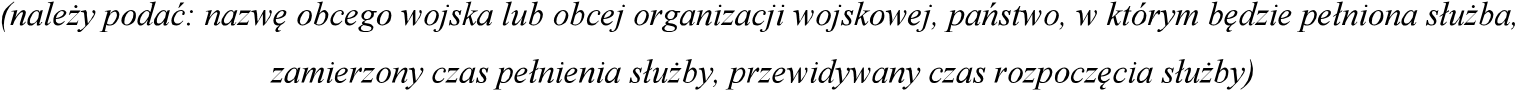 ............................................ ………………………………………..                                                                                                                                                              (podpis wnioskodawcy) 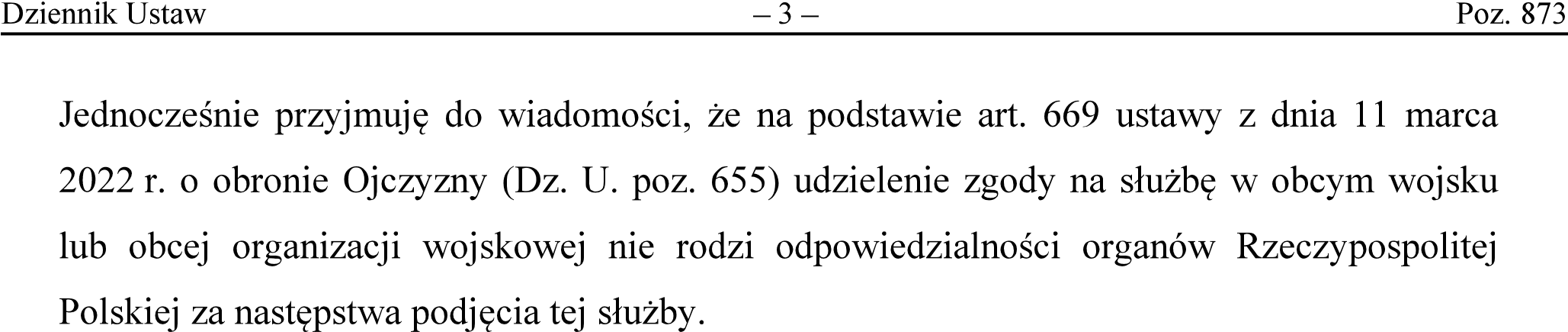 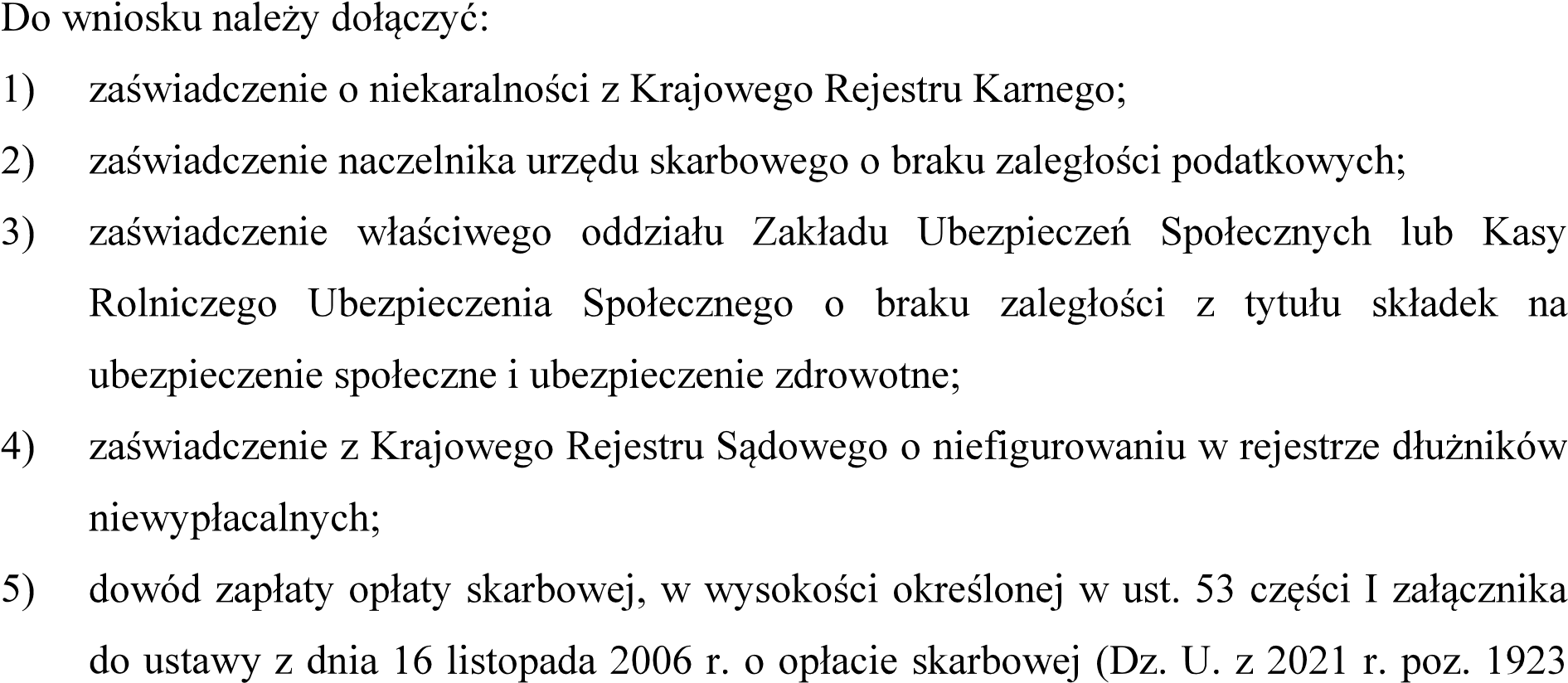 oraz z 2022 r. poz. 91, 655, 764 i 830), na rzecz Prezydenta m.st. Warszawy. 